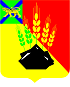 АДМИНИСТРАЦИЯ МИХАЙЛОВСКОГО МУНИЦИПАЛЬНОГО РАЙОНА ПОСТАНОВЛЕНИЕ 
25.08.2023                                               с. Михайловка                                               № 1051-паО внесении изменений в постановление администрацииМихайловского муниципального района от 12.08.2023 № 991-па «Об установлении границ чрезвычайной ситуации, связаннойс прохождением продолжительных ливневых дождей»В соответствии с Федеральными законами от 06.10.2003 № 131-ФЗ «Об общих принципах организации местного самоуправления в Российской Федерации», от 21.12.1994 № 68-ФЗ «О защите населения и территорий от чрезвычайных ситуаций природного и техногенного характера», постановлением Правительства Российской Федерации от 30.12.2003 № 794 «О единой государственной системе предупреждения и ликвидации чрезвычайных ситуаций», постановлением администрации Михайловского муниципального района от 11.08.2023 № 988-па «О введении на территории Михайловского муниципального района режима чрезвычайной ситуации природного характера», решением комиссии по предупреждению и ликвидации чрезвычайных ситуаций и обеспечению пожарной безопасности администрации Михайловского муниципального района от 11.08.2023 № 25 администрация Михайловского муниципального районаПОСТАНОВЛЯЕТ:1. Внести изменения в постановление администрации Михайловского муниципального района от 12.08.2023 № 991-па «Об установлении границ чрезвычайной ситуации, связанной с прохождением продолжительных ливневых дождей» (далее – постановление) следующего содержания: 1.1. Приложение № 1 к постановлению «Перечень населенных пунктов, улиц и домов, вошедших в зону чрезвычайной ситуации в Михайловском муниципальном районе» изложить в новой редакции:«Приложение № 1к постановлению администрацииМихайловского муниципального районаот 25.08.2023 № 1051-паПЕРЕЧЕНЬнаселенных пунктов, улиц и домов, вошедших в зону чрезвычайной ситуации в Михайловском муниципальном районе2. Муниципальному казенному учреждению «Управление по организационно-техническому обеспечению деятельности администрации Михайловского муниципального района» (Корж С.Г.) разместить настоящее постановление на официальном сайте администрации Михайловского муниципального района.3. Контроль над исполнением настоящего постановления оставляю за собой.Глава Михайловского муниципального района –Глава администрации района                                                       В.В. Архипов№п/пНаименование населенного пунктаНаименование улицыНомер дома, приусадебного участка1.с. ОсиновкаЛенинская41; 49; 51-1; 51-2; 53; 96; 100; 102; 104; 106; 110; 114; 116; 118; 122; 124; 128; 130-1; 130-2; 132; 136; 138; 218.2с. ДаниловкаЛенинская 4; 6; 12; 14; 32; 82; 46; 48; 54; 94; 96; 98; 100; 102; 104; 106; 110; 90; 88.2Школьная 28; 30; 25; 57; 59.34.с. МихайловкаЖелезнодорожная1; 2-1; 2-2, 3; 4-1; 4-2; 4-3,4-4; 4а; 5а; 5а-1; 5а-2; 6; 7; 8; 9; 10; 11 34.с. МихайловкаКобиского1,2,3(1),(2),5(1),5(2),6(2),7,8,9(2),10,11(2),12,13,14,15,16,17,18,19,20,21,22,23,24,25,26,27,28,30,30а,32,34,3634.с. МихайловкаПривокзальная1,2,3,3а,3б,6,6а,7(2),8,9,10,11,11а(8),11в,12,13,14,15,16,17(6),18,19,21,22,23(4),24,25,26,27,28,30в34.с. МихайловкаПриморская1(2),2(5),3(2),4(2),5(2),7(2),8(1),(2),9(2),10(1),(2),11(2),11а,12(1),12(2),13(1),(2),14(2),15(1),(2),16(2),17/1,17/2,18(2),19(1),19(2),20(2)34.с. МихайловкаКалининская 1а(2),1в(2),1г,2,2а(2),2б(2),3,3а,4,4а,5,5а(2),6а,7,8,9,10,11,12,13,14,14а,15,15а,16,16а,17,18,19,20,21,21а(2),22,23,24,25,26,26а,27,28(2),29,29а(2),30,31,32,33,34а,34(3),35,36,37,38,38а,39,40,40А,41,43(2),44(2),44а(1),(2),45,45а(2),45б,46,46а(2),47,48(2),49,50,51,51а(2),51б,52,53,53а,54,54а(1),54а(2),55,55а,56,57,58,59,60,60а/1,60а/2,61,62(1),(2),62а(1),(2),63,64(1),64(2),65,6634.с. МихайловкаСтроительная1а,1б,1(2),2(3),3(2),4/1,4/2,5(2),6(2),7(1),(2),8,9(2),10(1),(2),11(1),(2),12(1),(2),13(2),15(1),(2),16(1),(2),17,18(1),18(2),19(1),(2),20/1,20/2,21,22(1),(2),23,2434.с. Михайловкапер.Больничный1,2(1),2(2)34.с. Михайловкапер. Безымяный134.с. МихайловкаСоветская1а; 2; 2а-1; 2а-2; 3; 3а; 5;6, 6-1, 6-2; 7-1; 7-2; 8; 9-1; 9-2; 10-1; 10-2; 11-1,11-2,12-1; 12-2; 13-1; 13-2;  14;  15-1; 15-2;  16; 17-1; 17-2;  18-1; 18-2; 19-1; 19-2;  20-1; 20-2; 21;  23/1; 23/2; 24-1; 24-2;  26-1; 26-234.с. МихайловкаЛуговая1-1; 1-2; 1б-1,2-1, 2-2; 2-2; 3-1; 3-1а; 3-2; 4-1; 4-2; 5-1; 5-2; 6-1; 6-2; 6а-1; 6а-2; 7-1; 7-2; 8-1, 8-2,9-1,9-2; 10-1; 10-2; 11-1; 11-2; 12-1; 12-2; 14; 14-1; 14-2; 16; 16-1; 16-2, 20;2634.с. МихайловкаТихоокеанская1; 1а-1; 1а-2; 1б-1; 1б-2;  2; 2а-1; 2а-2; 3; 4; 5; 6; 6а; 8-1;8-2, 9;  10; 11;11-2; 12; 13; 14; 15; 16; 17; 18; 19; 20; 21-1; 21-2;  22-2; 23; 24;  25; 26; 27;  28; 29;  30-1; 30-2; 31;  33; 76; 85; 90; 99;104; 109; 112; 113; 117; 120; 129;130; 13534.с. МихайловкаМелиораторов2; 2-1; 2-2; 5-1; 5-234.с. МихайловкаЭнтузиастов1-1; 1-2; 2-1; 2-2; 3-1; 3-2; 4-1; 4-2; 5-1; 5-2; 6-1; 6-2; 7-1; 7-2; 8-1; 8-234.с. МихайловкаМолодёжная1-1; 1-2; 3-1; 3-2; 5-1; 5-2; 7; 7-1, 7-2, 934.с. МихайловкаКомсомольская1а; 1б, 2; 4; 4-2; 7-1; 7-2; 8, 19-1,23-1; 29, 30-1; 30-2; 34-1; 26; 30б-2; 36;39-1;39-2;50; 52-1;52-234.с. МихайловкаНовая1а; 1а-1; 1а-2; 1б-1; 1б-2; 1-1, 1-2, 2; 3-1; 3-2; 4; 4а; 5-1; 5-2; 6-1; 6-2; 7-1; 7-2; 8; 9-1; 9-2; 10-1; 10-2; 11-1; 11-2; 12-1; 12-2; 13-1; 13-2; 14; 15-1; 15-2; 16; 17-1; 17-2; 18; 19-1; 19-2; 20; 21; 21а-1; 21а-2; 22; 23-1; 23-2; 24; 25; 28; 31; 32;34.с. МихайловкаУссурийская1,1а(2),1б,2,3,3а(1);3а(2),4,5,5а(2),6,7,8,9,10,11,12(2),12а,13,14,15,16,17,18,19,19а,20,21,22(2),22а,23,24,24а,25,26,27,28,29(2),30,31,32,33,34,35,36,37,38,39а,40,41,42,43,44,45,46(1),46(2),47(2),48,49,49а,50,51,51а,52,53,53-1; 53-2; 53-3; 54,55,57,59(1),(2),61(1);61(2),63,65(2),66,67(1),(2),67а(2); 69-1;69-2,69а/1,69а/2,69а/3,71(2),71а,71а(2),72,73а,73б(1),(2),75а,75б(1);75б(2),7734.с. МихайловкаРабочая2-1; 2-2; 4-1; 4-2; 6-1; 6-2; 8-1; 8-2;  34.с. МихайловкаКрасноармейская2, 2-1; 2а-1; 2а-2; 3-1; 3-2; 4-1; 4-2; 4а-1; 4а-2; 5, 6а-1; 6а-2; 6б; 6в; 6г; 7; 8-1; 8-2; 8-3; 8-4; 8а-1; 8а-2; 8б-1; 8б-2; 8в-1; 8в-2;  8г; 8д; 8е/1; 8е/2; 9; 10г;   11; 12; 12б-1; 12б-2; 13;  36; 37-1; 37-2; 39-1; 39-2; 40-1; 40-2; 40г;  43-1; 43-2; 45-1; 45-2 ; 47-1; 47-2;34.с. МихайловкаКолхозная1,1а,2(1),(2),2а,3(1);3(2),4(2),5,6,7,8,9,10,11(2),12,13,14(2),15,16,17,18(2),19,20(2),21,22,23,25,26,27,28(2),29(2),30,31,32(2),34,36,38,40,42а,42,68(3),70(2),72,73(2),74,76,77,78(2),79(2),79А,80,81(2),81а,82,84,85(2),86,87,88,89,90,91,92,93(2),94,95,96,97,98,100,101(2),102,103,103а,104,104а,105,106(2),107,108,109,110,111,111кв.1,112,113,114,115,116,117(3),117а,118,119,120,121,122,123,124,125(2),126,127,127а,129,129б/1,129б/2,130,131б(2),131в,133,134,135,135а,135б,137(2),138,139(2),145,146(2),14734.с. Михайловка60 лет ДОСААФ1(2),2(2),2а,3(2),4(2),5(2),6(2),7,7а,7б,7в,8(2),9(3),10,11(2),12,13(1),(2),14,15/1,15/2,16,17(1),(2),18(2),19(2),20(1);20(2),21,22(1);22(2),24(1);24(2),26,2834.с. МихайловкаДубининская1,1а,1б,1в,2,2А,3,4,4а,5,6(2),7,7а,7б,8(2),9в,10(2),10а,11-1,12,14,18(2),18а,20/1,20/2,24/1,24/2,24/3,26(1),(2),28(1),(2),28(3),30(2),(4),30а/1,30а/2,30а/3,32(2),34(3),36(2),40(1),(2)34.с. Михайловкапер.Солнечный1,4,73а34.с. МихайловкаУкраинская1734.с. МихайловкаВосточная 1834.с. МихайловкаПролетарская3(1)34.с. МихайловкаМихайловская1,2,3,4(2),5,6,6а(2),6б,7,8,9,10(2),11,11-а, 11а(5),12(2),13(2),14(2),15,16(2),17,18,19,20,21,22(2),23,24,25(2),26,27,28(2),29,30,31,32(2),33,34,35,36,37,38/1,38/2,39,40,41(2),42,43,44(2),45,46,47,47а(2),48,48а,49,51,51а,53,55,57,57а(2),57б,59,61,110(1); 110(2);110(3); 110(4)  12034.с. МихайловкаЦентральная29-234.с. МихайловкаПолевая634.с. МихайловкаЧеремуховая 1(1)34.с. МихайловкаЛенинская1,1а(2),1б(1),(2),1в,1г(1),(2),2,3,4,5,6,7,8,9,10,10(1);10а,11,12,13,14,15,16,17,18(2),19(2),20,21,22,23,24,25,26,27,28,29,30(1),30(2),31(1),(2),32,33,34,35(1);35(2),36,37,39,45,47,50,52,54,55,56(1);56(2),57,58,60,61,62,63,64,65,65а,66,67,68,68а,69/1,69/2,70,71,72,73,74(2),74а,75,76(2),77,78-1, 78-2, ,79,80,81,82,83,84,85(2),85а,86,87,88,89,90,91,92,93,94,95,96,97,97а,98(2),99а,99,100,101,102(2),103,104/1,104/2,105,106,107,108(2),109,110,111,112,113,114,115,116,117(2),118(2),119(2),120,121,122,123,124,125,126,130,131(2),136а,136б,137(2),138,139;139(1),(2),140,142(1),(2),144,146(2),148,149,150(2),151(2),152,153/1,153/2,154,155,156(2),157,157а(2),158,159(2),160,161,161а(2),161б,162,163,164,165,166,166а,167,168,168а,170,171,173,175,176б,176в,177,179,181,186а34.с. МихайловкаГагарина1,2,3,4,5,6,7,8,9,9а,10,11,12,12а,13,14(1),(2),15(2),16(1),(2),17(2),17а(1),(2),19(1),(2),20,21(1),(2),34.с. МихайловкаПартизанская2; 6;34.с. МихайловкаПионерская3-2,13-134.с. МихайловкаНекрасовская1,2а(2),2(2),3,4,5,6,7,8,9,10,11,12,13,14,15,16,17,18,19,20,21,22,23,24,25,26,27,28(2),29,30,31,32,33,34,35,36,37(2),38,39(2),40,41,42,43(3),4534.с. МихайловкаРечная2,2-1,(4),4(3),5,6(1),(2),8(2),9(2),(4),10/1,10/2,10/3,10/4,12/1,12/2,14(2),16;16(2),17,18(2),20(1);20(2),21,22,22(2),23,24(2),25,26(2),28(1),(2),29,30(2),32(4),33,34,35,37,3934.с. МихайловкаЗаречная1,1б,1г; 1е; 1и; 3(2)34.Вокзальная37(1);38; 40;40(1);40(2);40а(1);45а,49,49а;5134.Южная аллея27б, 27в34.Набережная6; 11; 18б,20; 21(2);24,26-1; 27; 30; 31; 3334.Октябрьская9-1,9-2, 11-1,8234.Заводская234.Лазо4-1,4-2,6-1; 14(1)34.Маяковского1734.с.ВасильевкаКомсомольская1(2),3(2),4,5,7,8,9(2),10,11,11а,12(2),16,17,18(2),18а,19(1);19(2),21(2),22,23(2),24,25,26,27,28,29(2),30,31,32,33,34,34а,36,38,39,40(2),42(2),44(2),45(2),49(2),46,50(2),51(2),52(2),53(2),54(2),55(2),56(2),57(2),58(2),60(2),62(2),64,66,68,70,72Ленинская1,2,3(2),4,5,6/1,6/2,7,8,9,10,13,12,14,15(2),16,17,18,19(2),20,21,22(2),23,24,25,26,27(2),28,30(1);30(2),31(2),32(2),33,32а(2),34(2),35,37,39(2),40,41(2),42,43(2),44,45(2),46(2),47(2),48,49(2),50,51,52,53,54а,54,55,57,58,59,61,62,63(2),64(2),65(2),66(2),67(2),68(2),69(2),70,71(2),72,73,75(2),77(2),78(2),79(2),81,83Рабочий поселок1,2а,4,5,7,9,11,11а,12,13,15,16,17,17а,21,22,23,25,27,37пер. Садовый5Комарова3(2)5.с.ПервомайскоеЛуговаяд.14 кв.1, д.14 кв.2, д.18 кв.1, д.18 кв.2, д.24, д 26;  д.26 кв.1, д.26 кв.25.Ленинскаяд.2, д.6а,  д.8,  д.10а,  д.20, д.22,  д.24, д.26, д.28 кв.1, д.28 кв.2,д.30 кв.1, д.30 кв.2, д.36 кв.1, д.36. кв.2, д.38 кв.1, д.38 кв.2, д.38а. кв1, д.38а. кВ.2, д.38б. кв.1, д.38б. кв.25.Новаяд.17,  д.19, д.39, д.45, д.47, д.53, д.545.ул.Маяковскогод.7, д.11, д.25, д.275.ул.Советскаяд.1 кв.2,  д.3 кв.2, д.8 кв.1,  д.30 кв.2, д.295.ул.Пионерскаяд.5 кв.1, д.5 кв.2, д.6 кв.1, д.8 кв.1,д.8 кв.2, д.9 кв.1, д.9 кв.2,д.10 кв.1, д.10 кв.2, д.11 кв.1, д.11 кв.2, д.12 кв.1, д.12 кв.2, д.13 кв.1, д.13 кв.2,д.14 кв.1, д.14 кв.2, д.16 кв.1, д.16 кв.2, д.17 кв.1, д.17 кв.2, д.19 кв.1, д.19 кв.25.ул.Гагаринад.25; д.25 кв.1,  д.25 кв.25.ул.Школьнаяд.12, д.14, д.15, д.175.ул.Островскогод.26, д.13, д.115.ул.Советскаяд.8 кв.2, д.13 кв.1, д.13 кв.2, д.15 кв.1, д.15 кв.2, д.20 кв.1, д.24 кв.1, д.24 кв.2, д.295.ул.Лазод.21 кв.1, д.21 кв.2, д.15, д.17, д.195.ул.Заводскаяд.1, д.3, д.9 кв.26.с.Родниковое:ул.Кооперативная – д.136.ул.Садоваяд.156.ул.Кооперативная16.ул.Дорожнаяд.4(2); д.5 кв.1, д.5 кв.26.6.7.с. Абрамовкаул. Луговая д.12, д.14, д.16, д.18, д.20, д.29, д.30 кв.1, д.30 кв.27.с. Абрамовкаул. Пионерская - д.16, д.277.с. Абрамовкаул. Советская218.с.Новожатковоул. Центральная29 (1), 29 (2)8.8.8.9.с.Кремовоул.Луговая5(2); 21;23; 68, 69, 71, 72, 73а, 75, 78, 82, 81, 83, 869.с.Кремовоул.Первомайская2; 23; 799.ул.Калинина2, 4, 4а, 5, 109.ул.Партизанская1, 2, 3, 4, 5а, 6, 79.ул.Кирова119.ул.Колхозная18, 40В, 40Б, 459.ул.Совхозная69.ул.Привокзальная29;319.ул.Молодежная4; 5(1)10.с.Ляличиул.Буденовская1а, 3а, 27, 29, 31, 33, 43, 51, 55, 57 10.с.Ляличиул.Фрунзе9, 15 10.с.Ляличиул.Ленинская9, 34, 38, 43, 5410.с.Ляличиул.Советская2, 610.с.Ляличиул.Восточная6, 9; 12(2)10.с.Ляличиул.Набережная4611.пгт.Новошахтинскийул.Вокзальнаяк/н 25:09:030404:390 – установлено относительно ориентира, расположенного в границах участка. Ориентир (Озерка). Почтовый адрес ориентира: край Приморский, р-н Михайловский, п.Новошахтинский, ул.Вокзальная, дом б/н.к/н 25:09:030404:34 – установлено относительно ориентира, расположенного в границах участка. Ориентир (Озерка). Почтовый адрес ориентира: край Приморский, р-н Михайловский, п.Новошахтинский, ул.Вокзальная, дом б/н.к/н 25:09:030404:355 – установлено относительно ориентира, расположенного в границах участка. Ориентир (Озерка). Почтовый адрес ориентира: край Приморский, р-н Михайловский, п.Новошахтинский, ул.Вокзальная, дом б/н.к/н 25:09:030404:483 – установлено относительно ориентира, расположенного в границах участка. Ориентир (Озерка). Почтовый адрес ориентира: край Приморский, р-н Михайловский, п.Новошахтинский, ул.Вокзальная, дом б/н.к/н 25:09:030404:1112 – установлено относительно ориентира, расположенного в границах участка. Ориентир (Озерка). Почтовый адрес ориентира: край Приморский, р-н Михайловский, п.Новошахтинский, ул.Вокзальная, дом б/н.к/н 25:09:030404:604 – установлено относительно ориентира, расположенного в границах участка. Ориентир (Озерка). Почтовый адрес ориентира: край Приморский, р-н Михайловский, п.Новошахтинский, ул.Вокзальная, дом б/н.к/н 25:09:030404:1938 – установлено относительно ориентира, расположенного за пределами участка. Ориентир жилой дом. Участок находится примерно в 30 м, по направлению на северо-запад от ориентира. Почтовый адрес ориентира: край Приморский, р-н Михайловский, п.Новошахтинский, ул.Вокзальная, дом 47.к/н 25:09:030101:9 – установлено относительно ориентира, расположенного в границах участка. Ориентир часть жилого дома. Почтовый адрес ориентира: край Приморский, р-н Михайловский, п.Новошахтинский, ул.Мира, дом 16 кв.1.к/н 25:09:030404:268 – установлено относительно ориентира, расположенного в границах участка. Ориентир (Озерка). Почтовый адрес ориентира: край Приморский, р-н Михайловский, п.Новошахтинский, ул.Вокзальная, дом б/н.к/н 25:09:030404:1934 – установлено относительно ориентира, расположенного в границах участка. Почтовый адрес ориентира: край Приморский, р-н Михайловский, п.Новошахтинский, ул.Вокзальная, дом 47ж.к/н 25:09:030404:285 – установлено относительно ориентира, расположенного в границах участка. Ориентир (Озерка). Почтовый адрес ориентира: край Приморский, р-н Михайловский, п.Новошахтинский, ул.Вокзальная, дом б/н.к/н 25:09:030404:98 – установлено относительно ориентира, расположенного в границах участка. Ориентир (Озерка). Почтовый адрес ориентира: край Приморский, р-н Михайловский, п.Новошахтинский, ул.Вокзальная, дом б/н.к/н 25:09:030404:1935 – установлено относительно ориентира, расположенного в границах участка. Ориентир (часть жилого дома). Почтовый адрес ориентира: край Приморский, р-н Михайловский, п.Новошахтинский, ул.Вокзальная, дом 49 кв.2.к/н 25:09:030404:96 – установлено относительно ориентира, расположенного в границах участка. Ориентир (Озерка). Почтовый адрес ориентира: край Приморский, р-н Михайловский, п.Новошахтинский, ул.Вокзальная, дом б/н.к/н 25:09:030404:421 – установлено относительно ориентира, расположенного в границах участка. Ориентир (Озерка). Почтовый адрес ориентира: край Приморский, р-н Михайловский, п.Новошахтинский, ул.Вокзальная, дом б/н.к/н 25:09:030404:956 – установлено относительно ориентира, расположенного в границах участка. Почтовый адрес ориентира: край Приморский, р-н Михайловский, п.Новошахтинский, ул.Вокзальная, дом 42.Дом к/н 25:09:030404:1891 – Почтовый адрес ориентира: край Приморский, р-н Михайловский, п.Новошахтинский, ул.Вокзальная, дом 47е.Дом - Почтовый адрес ориентира: край Приморский, р-н Михайловский, п.Новошахтинский, ул.Вокзальная, дом 47а.Дом - Почтовый адрес ориентира: край Приморский, р-н Михайловский, п.Новошахтинский, ул.Вокзальная, дом 42.Дома: 3;5а;5б; 23в; 26; 36а; 36г; 37; 40; 43; 45; 54; 54а; Восточная11(1)Ленинская112.с.Ивановкаул. Набережная 1,2,3,4а,6,712.с.Ивановкаул. Пушкинская 1,3812.с.Ивановкаул. Партизанская2; 313.с. Отрадноеул. Садовая1а.1,2,33,35,44,44а,41,28,22,23,29,32,34,36,39,38,40а,41,43,46,34в,34г,51а,51кв.1,47-50,17,13.с. Отрадноеул. Новая 15,13,10,9,8,7,6,,1-5,13.с. Отрадноеул. КленоваяС 1-4,4а,513.с. Отрадноеул. Парковая1а,1,2а,3,4,5,4а,6,14.с.Николаевкаул. ЛенинскаяС 2а по37, 39,41,43,45,53,59,99,142а,142б,144,146,148,152,177,69а,69б,54,55,59,92,93,94,98,100,102,104,106,46,48,77,76,81,88,175,177,112,110,108,56,34,42,67, 126, 12814.с.НиколаевкаКомсомольская2,4,4(1), 4(2), 6,8,10,14,12,16,17,18,20,21,22,23,24-28,30,32,34,34а,36,36а,40,42,44,3,5,7,8,9,15,20,41,35,14.с.НиколаевкаЛуговая1,2а,4,6,814.с.НиколаевкаПервомайская2,4,6,10,12,14,16,20,27,29,31.14.с.НиколаевкаПионерскаяС4-7,9,9а,15,17,20,22,14.Луговая115.с. Горбатка15.с. ГорбаткаЗаречная1,2, 3,515.с. ГорбаткаОзерная2,4,5,5а,6,8,9,10,15.с. ГорбаткаСтепная 2,5,7,8,9,16,20(кв.1)15.с. ГорбаткаТихая15,16,17(кв.1)15.с. ГорбаткаЛуговая18 кв.2